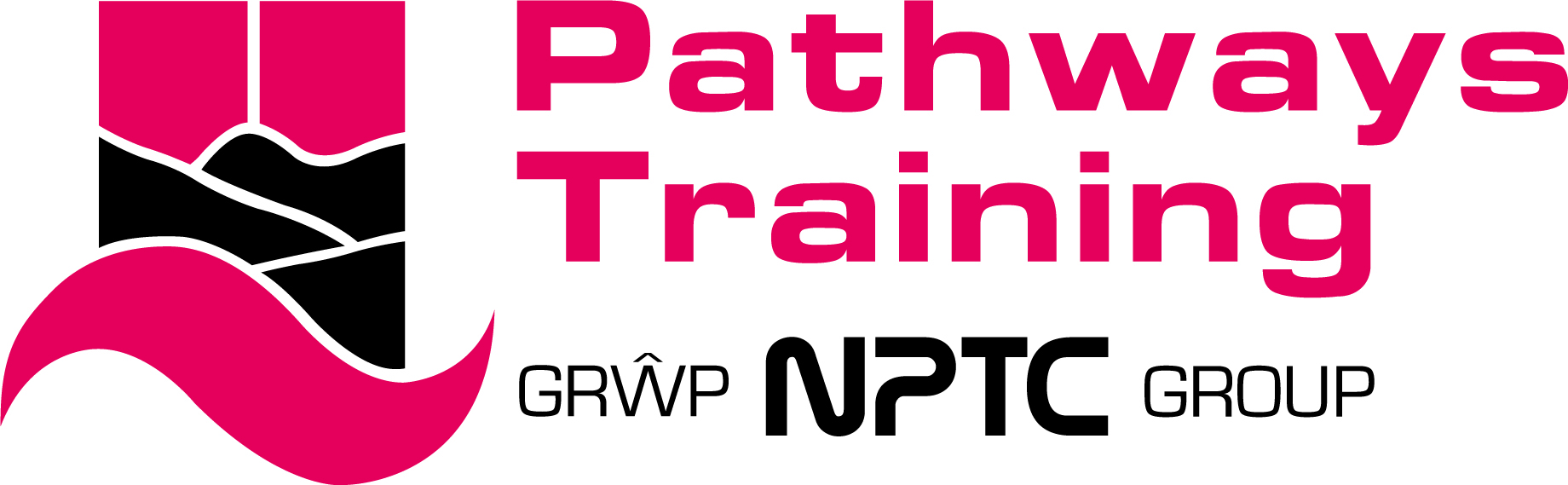 Scheme of WorkCourse: Essential Skills WalesUnit/subject: Application of Number L1Tutor name:  Tammy Watkins / Deborah MossTotal number of hours: Minimum of 6Number of weeks: TBCStart date:End date:Room number:Session NumberObjectives of the session(including specific resources required)Cross Cutting ThemesCross Cutting ThemesCross Cutting ThemesCross Cutting ThemesCross Cutting ThemesAssessment Amendments made to scheme of workSession NumberObjectives of the session(including specific resources required)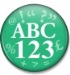 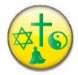 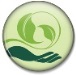 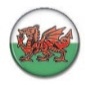 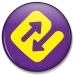 Assessment Amendments made to scheme of work1N1.1.1N1.1.2N1.1.3Learners will understand the structure of the essential skill / standardsLearners will identify the information and calculations needed to complete the assignment and produce an activity plan / introduction to the problemLearners will calculate room dimensionsPlanning notes, introduction and calculations2Learners will  estimate and calculate area Learners will present information in a suitable format (scale drawing)Notes and calculations3   N1.2.1N1.2.2N1.2.3N1.3.1N1.3.2Learners will use rounded figures to estimate prices and check the budget Learners will calculate exact costs and add VATLearners will produce a table of pricesLearners will explain how to check calculation resultsNotes and calculations4   N1.2.1N1.2.2N1.2.3N1.3.1N1.3.2Learners will carry out a surveyLearners will carry out percentage calculationsLearners will present findings using a suitable formatLearners will explain how to check calculation resultsNotes and calculations5N1.3.2Learners will interpret the results of their calculations and survey in a reportNotes and calculations6Learners will produce a completed portfolio of evidenceDraft and final reportResources required for this scheme of work:ESW AON Level 1 booklet – including standards, summary sheet and learner declaration.  Evidence of planning, rough notes, draft and final report.Calculators, graph paper, pencils, rulers, rubbers, pens, computers, printer, paper, whiteboard.Sample portfolio / PowerPoint slides for guidance.